 « 15 »  ноября  2018 г. № 162                                                              Руководителям советов муниципальных                                                               образований субъектов РФ, ассоциаций,                                                               союзов – членов Конгресса, членам                                                               Комитета по стратегическому развитиюУважаемые коллеги!29 ноября 2018 года Общероссийский Конгресс муниципальных образований в рамках V Международного Форума Финансового университета при Правительстве РФ проводит заседание Комитета по стратегическому развитию по теме: «Муниципальные стратегии и политики в контексте Указа Президента РФ «О национальных целях и стратегических задачах развития Российской Федерации на период до 2024 года» и вызовов времени».На заседании Комитета будет обсуждаться программа сотрудничества Комитета по стратегическому развитию с Международным Центром социальной экспертизы и развития Финансового университета при Правительстве РФ, в том числе вопросы:Приоритеты муниципального управления в контексте современных вызовов и проблем.Участие (миссия, роль) местного самоуправления в реализации Указа Президента РФ «О национальных целях и стратегических задачах развития Российской Федерации на период до 2024 года».Предложения Международного Центра социальной экспертизы и развития Финансового университета при Правительстве РФ муниципальным образованиям – членам ОКМО по содействию в реализации  Указа Президента РФ «О национальных целях и стратегических задачах развития Российской Федерации на период до 2024 года», в том числе:- услуги муниципальным образованиям по экспертизе и инжинирингу муниципальных программ и проектов с целью их оптимизации, а также  консультирование муниципальных образований по вопросам муниципальных политик и стратегий;- консультирование муниципальных образований по ситуационным задачам и вызовам;- проведение обучающих семинаров (мастер-классов, тренингов, игр) по различным направлениям муниципального управления и soft skills.Приглашаю Вас принять участие в заседании Комитета.Место проведения: Финансовый университет при Правительстве РФ, г. Москва, Ленинградский проспект, д. 49, зал № 515А. Регистрация в 10.30. Заседание 11.00 – 14.00. О вашем решении необходимо сообщить в дирекцию Конгресса до 26 ноября  2018 г., e-mail: okmo.rf@mail.ru.Президент Общероссийского Конгрессамуниципальных образований,Первый заместитель руководителя 
фракции «ЕДИНАЯ РОССИЯ»                                                           В.Б. Кидяев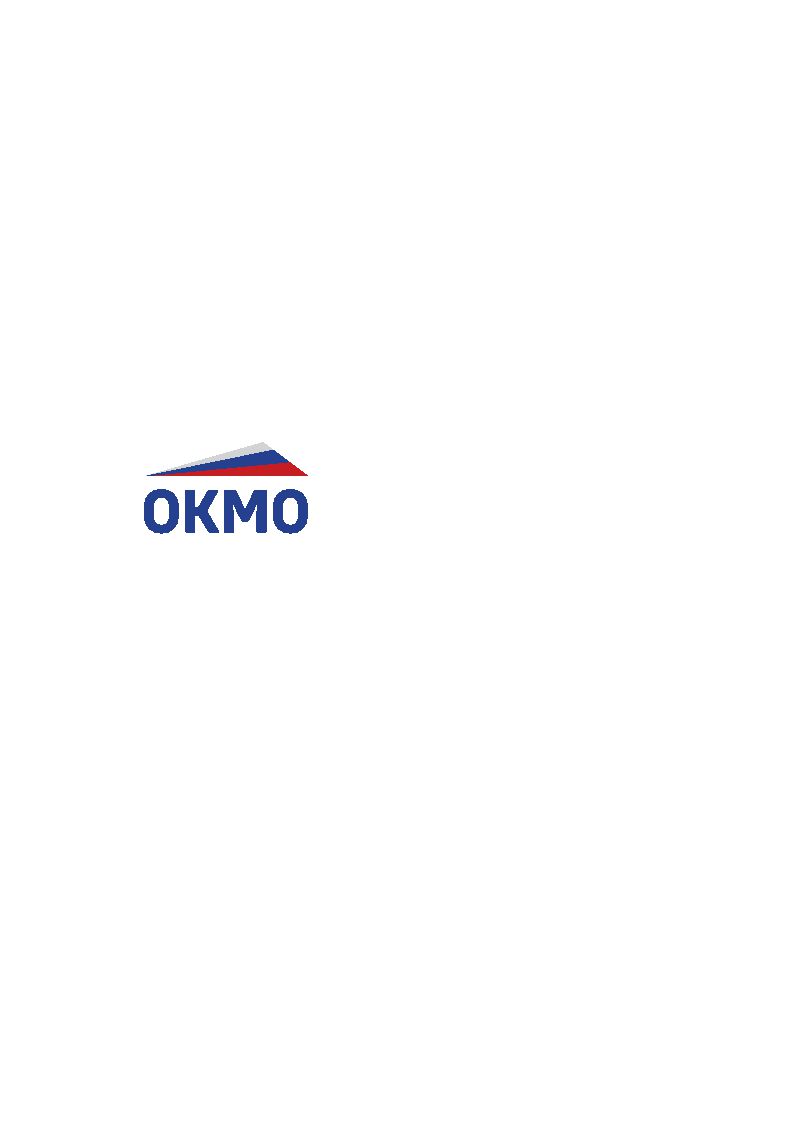 АССОЦИАЦИЯ«ОБЩЕРОССИЙСКИЙ КОНГРЕСС МУНИЦИПАЛЬНЫХ ОБРАЗОВАНИЙ»ул. Новый Арбат, 19, оф.1402, Москва, 127025 • т/ф (495) 788-60-71 доб. 1634 • okmo.rf@mail.ru • оkmo.news